Publicado en Ciudad de México el 28/08/2020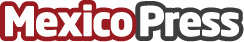 Huevo Cartoon adquiere la Tecnologia RTX de NVIDIA para la creación de una película en Tercera DimensiónHuevo Cartoon, desarrolladora de películas animadas adquirió el RTX de NVIDIA ENTERPRISE para el desarrollo de una nueva película en Tercera Dimensión (3D)Datos de contacto:Carlos ValenciaMKQ PR55 39 64 96 00Nota de prensa publicada en: https://www.mexicopress.com.mx/huevo-cartoon-adquiere-la-tecnologia-rtx-de Categorías: Cine Programación Hardware Cómics Software Ciudad de México Premios Innovación Tecnológica http://www.mexicopress.com.mx